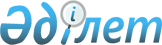 Об отмене решения Павлодарского районного маслихата от 27 марта 2024 года № 15/138 "Об утверждении ставок туристского взноса для иностранцев на 2024 год по Павлодарскому району"Решение Павлодарского районного маслихата Павлодарской области от 20 июня 2024 года № 19/165
      В соответствии с пунктом 5 статьи 7 Закона Республики Казахстан "О местном государственном управлении и самоуправлении в Республике Казахстан", Законом Республики Казахстан "О правовых актах", Павлодарский районный маслихат РЕШИЛ:
      1. Отменить решение Павлодарского районного маслихата от 27 марта 2024 года № 15/138 "Об утверждении ставок туристского взноса для иностранцев на 2024 год по Павлодарскому району".
      2. Настоящее решение вводится в действие по истечении десяти календарных дней после дня его первого официального опубликования.
					© 2012. РГП на ПХВ «Институт законодательства и правовой информации Республики Казахстан» Министерства юстиции Республики Казахстан
				
      Председатель Павлодарского районного маслихата 

Ж.Шугаев
